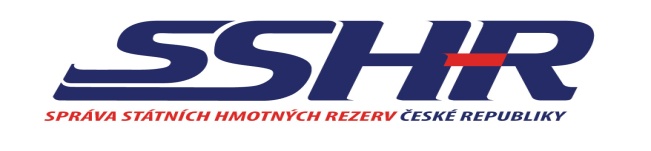 Zadavatel veřejné zakázky:Česká republika – Správa státních hmotných rezervŠeříková  616/1150 85 Praha 5 – Malá StranaIČO: 48133990ZADÁVACÍ DOKUMENTACEK OTEVŘENÉMU VÝBĚROVÉMU ŘÍZENÍna zakázku malého rozsahuNázev veřejné zakázky:„17-129 Servis tiskáren“Tato veřejná zakázka (dále také „VZ“) je veřejnou zakázkou malého rozsahu (dále také „VZMR“) která není zadávána v zadávacím řízení podle zákona č. 134/2016 Sb., o zadávání veřejných zakázek, ve znění pozdějších předpisů (dále jen „zákon“). Zveřejnění této dokumentace není zahájením zadávacího řízení dle zákona.PRAHA2017Vymezení předmětu veřejné zakázkyÚčel veřejné zakázky Účelem veřejné zakázky je poskytnutí služeb spočívajících v zajištění servisu tiskáren 
a multifunkčních zařízení pro účely a k zajištění zákonné působnosti zadavatele vyplývající ze zákona č. 97/1993Sb., o působnosti Správy státních hmotných rezerv (dále též „Správa“ nebo „zadavatel“), ve znění pozdějších předpisů.Předmět veřejné zakázkyPředmětem veřejné zakázky je poskytnutí služeb spočívajících v zajištění servisu tiskáren a multifunkčních zařízení dle rozsahu a četnosti uvedené v Příloze č. 4 (Technické podmínky předmětu zakázky), která je nedílnou součástí této zadávací dokumentace (dále též „ZD“).Kód předmětu zakázky podle číselníku NIPEZ50313000-2 Opravy a údržba reprografické technikyMísto a doba plnění veřejné zakázkyMísto plnění veřejné zakázky Místem plnění předmětu veřejné zakázky jsou prostory zadavatele, které se nachází jednak v Praze, jednak v mimopražských lokalitách ve skladovacích kapacitách zadavatele v okresech Praha-východ, Jičín, Náchod, Opava, Žďár nad Sázavou, Frýdek-Místek, Tábor, Trutnov, Jičín, Uherské Hradiště, Česká Lípa, Prostějov, Příbram, Děčín, Nový Jičín. Konkrétní adresa místa plnění bude uvedena na jednotlivých objednávkách.Doba plnění veřejné zakázky Doba plnění veřejné zakázky je zadavatelem požadována po dobu 48 měsíců ode dne nabytí účinnosti rámcové smlouvy nebo do vyčerpání finančního limitu, který je zadavatelem stanoven ve výši 1.900.000 Kč bez DPH.Požadavky na kvalifikační předpokladyZákladní způsobilostPro účely prokázání základní způsobilosti k plnění předmětu zakázky účastník předloží čestné prohlášení v rozsahu dle Přílohy č. 3B k této ZD.Profesní způsobilostPro účely prokázání profesní způsobilosti k plnění předmětu zakázky účastník předloží:doklad o oprávnění k podnikání podle zvláštních právních předpisů v rozsahu odpovídajícím předmětu veřejné zakázky, zejména doklad prokazující příslušné živnostenské oprávnění, či licenci.Další předpokladyZadavatel si vyhrazuje právo vyloučit účastníka z výběrového řízení, pokud:ke dni podání nabídky má vůči Správě závazky po splatnosti;účastník odmítl v uplynulých 36 kalendářních měsících podepsat smlouvu se Správou jakožto vybraný účastník;účastník v minulosti řádně nesplnil veřejnou zakázku vůči Správě;zadavatel v průběhu výběrového řízení zjistí, že se dodavatel v minulosti dopustil profesního pochybení, jehož důsledku mu byla vypovězena smlouva, nebo v jehož důsledku vznikla jeho smluvní protistraně škoda.Splnění těchto předpokladů doloží účastník, který předloží čestné prohlášení, viz Příloha č. 3C k této ZD.Další požadavky zadavateleV souladu s ustanovením § 4b zákona č. 159/2006 Sb., o střetu zájmů, ve znění pozdějších předpisů (dále jen „zákon o střetu zájmů“), zadavatel požaduje jako součást nabídky účastníka předložení čestného prohlášení dle Přílohy č. 3D této ZD. Zadavatel upozorňuje, že po vybraném dodavateli (pokud je právnickou osobou) bude před podpisem smlouvy požadovat předložení dokladů k prokázání skutečností dle tohoto čestného prohlášení. Těmito doklady mohou být např.:-	výpis z obchodního rejstříku nebo jiné obdobné evidence,-	seznam akcionářů,-	rozhodnutí statutárního orgánu o vyplacení podílu na zisku,-	společenská smlouva nebo stanovy.Pravost a stáří dokladůÚčastník předloží doklady požadované zadavatelem v prosté kopii. Doklady prokazující profesní způsobilost musí prokazovat splnění požadovaného kritéria způsobilosti nejpozději v době 3 měsíců přede dnem zahájení výběrového řízení. Zadavatel je oprávněn po účastníkovi požadovat originály nebo ověřené kopie listin prokazujících splnění kvalifikačních předpokladů před uzavřením smlouvy. Nesplnění této podmínky ze strany účastníka se považuje za neposkytnutí součinnosti k uzavření smlouvy.Požadavky na zpracování nabídkové cenyNabídková cena musí zahrnovat veškeré daně (s výjimkou DPH), cla, poplatky a ostatní další výdaje a náklady spojené s realizací veřejné zakázky.Cena musí být uvedena v nabídce účastníka, a to ve struktuře uvedené v Příloze č. 2 (Krycí list nabídky) této ZD a v návrhu smlouvy (Příloha č. 3 smlouvy). Účastník zaokrouhlí nabídkovou cenu na 2 (dvě) desetinná místa.Nabídková cena je neměnná po celou dobu plnění předmětu zakázky.Požadavky na zpracování nabídkyObsah a struktura nabídkyZadavatel požaduje, aby nabídka účastníka byla předložena v následující struktuře:Krycí list nabídky s nabídkovou cenou (dle článku 4. této ZD a dle Přílohy č. 2 k této ZD) podepsaný osobou oprávněnou jednat jménem či za účastníka;Doklady prokazující splnění kvalifikace - ve struktuře a rozsahu dle článku 3. této ZD; Čestné prohlášení dle Přílohy č. 3A, Přílohy č. 3C  a Přílohy 3D této ZD;Návrh rámcové smlouvy (dále též „smlouva“) zpracovaný podle přiloženého vzoru (viz Příloha č. 1 k této ZD) s přílohami tvořícími její nedílnou součást, podepsaný osobou oprávněnou jednat jménem či za účastníka. Do návrhu smlouvy doplní účastník všechny zadavatelem požadované údaje vyznačené žlutě. Podmínky smlouvy jsou pro účastníka závazné a účastník není oprávněn je měnit.V příloze návrhu smlouvy doplní účastník identifikační údaje všech případných poddodavatelů včetně výčtu činností (oblasti plnění), které bude poddodavatel vykonávat pro účastníka. Tím není dotčena výlučná odpovědnost účastníka za poskytování řádného plnění; Úprava či doplnění seznamu poddodavatelů v průběhu plnění veřejné zakázky je možné pouze na základě písemné dohody smluvních stran ve formě číslovaných dodatků smlouvy, podepsaných oprávněnými zástupci obou smluvních stran.Jiné úpravy v návrhu smlouvy a jejích přílohách nejsou přípustné, a pokud k nim dojde, budou považovány za nesplnění zadávacích podmínek s následkem vyloučení účastníka z další účasti ve výběrovém řízení.Další dokumenty dle uvážení účastníka, které mají tvořit obsah nabídky.Podání nabídkyNabídka účastníka a veškeré její přílohy musí být zpracovány v českém jazyce;Účastník může podat jen jednu nabídku;Zadavatel vylučuje možnost variantních řešení;Účastník, který podal nabídku ve výběrovém řízení, nesmí být současně poddodavatelem jiného účastníka v tomtéž výběrovém řízení;Nabídka účastníka bude v elektronické podobě prostřednictvím elektronického tržiště pro subjekty veřejné správy Gemin a vyplněním příslušných údajů do nabídkového formuláře tohoto tržiště;Účastník v nabídce výslovně uvede kontaktní adresu pro písemný styk mezi ním a zadavatelem;Nabídka musí být podepsána osobou nebo osobami oprávněnými za účastníka jednat a musí být podepsána v souladu se způsobem jednání a podepisování účastníka uvedeným v Obchodním rejstříku, případně jiné evidenci, je-li v ní účastník zapsán. Případně bude nabídka podepsána osobou zmocněnou k tomuto osobou nebo osobami oprávněnými za účastníka jednat v souladu se způsobem jednání a podepisování účastníka uvedeným v Obchodním rejstříku, případně jiné evidenci, je-li v ní účastník zapsán. V takovém případě musí být plná moc součástí nabídky účastníka.Nabídka nevyhovující požadavkůmNabídka, která nevyhoví požadavkům dle článku 5. této ZD, bude zadavatelem vyřazena. Zadavatel vyloučí účastníka, jehož nabídka byla vyřazena, z účasti ve výběrovém řízení. V případě nejasností při hodnocení nabídek může zadavatel požádat účastníka o písemné vysvětlení (doplnění) nabídky.Vysvětlení zadávací dokumentace a komunikace se zadavatelemŽádost dodavatele o vysvětlení zadávací dokumentace musí být zadavateli doručena nejpozději 4 pracovní dny před termínem pro podání nabídek, a to výlučně prostřednictvím elektronického tržiště Gemin https://www.gemin.cz. Vysvětlení zadávací dokumentace zadavatel poskytne všem dodavatelům rovněž prostřednictvím e-tržiště Gemin.Na případné požadavky zadavatele vůči účastníkům v průběhu hodnocení nabídek odpovídají účastníci výhradně prostřednictvím elektronického tržiště Gemin https://www.gemin.cz, a to ve složce „Ad-hoc procesy – Interní komunikace“. Odpovědi umístěné do jiných složek budou hodnoceny jako nesplnění požadavku zadavatele.Hodnotící kritéria pro zadání veřejné zakázkyHodnotícím kritériem pro zadání veřejné zakázky je ekonomická výhodnost nabídek, která bude hodnocena na základě:nejnižší nabídkové cenyJako nejvhodnější bude hodnocena nabídka účastníka s nejnižší nabídkovou cenou. Nabízené hodnoty účastníci doplní do krycího listu, který je Přílohou č. 2 této dokumentace. Nabídkovou cenu účastník uvede zaokrouhlenou na 2 (dvě) desetinné místa.Lhůta pro podání nabídek a otevírání nabídekLhůta pro podání nabídek je stanovena do 27. 06. 2017 do 11:00 hodin.Otevírání nabídek se uskuteční 27. 06. 2017 v 11:05 hodin na adrese: Správa státních hmotných rezerv, Šeříková 616/1, 150 85 Praha 5 - Malá Strana a bude neveřejné.Lhůta pro platnost nabídkyLhůta, po kterou jsou účastníci svými nabídkami vázáni, stanoví zadavatel v rozsahu 
90 kalendářních dnů od skončení lhůty pro podání nabídek.Další podmínkyVeškeré obchodní a platební podmínky jsou obsaženy v závazném návrhu smlouvy uvedené    v Příloze č. 1, která je nedílnou součástí této ZD.Účastníci nemají právo na náhradu nákladů spojených s účastí ve výběrovém řízení.V případě, že dojde ke změně údajů týkajících se účastníka uvedených v nabídce, je účastník povinen o těchto změnách informovat bezodkladně zadavatele písemně ještě před uzavřením smlouvy.Veškeré skutečnosti týkající se předmětu zakázky a zadavatele, o kterých se účastník dozví při plnění předmětu zakázky, jsou obchodním tajemstvím. Účastník se zavazuje tyto informace neposkytovat třetím osobám a odpovídá za případné škody vzniklé zadavateli porušením této povinnosti.Účastník je povinen zachovávat mlčenlivost o skutečnostech, které podléhají utajení podle zákona č. 412/2005 Sb., o ochraně utajovaných informací a o bezpečnostní způsobilosti, ve znění pozdějších předpisů.Veškerá komunikace mezi zadavatelem a účastníkem, jakož i veškerá komunikace v rámci plnění veřejné zakázky, bude probíhat v českém jazyce.Kontaktní osoba zadavatele:Ing. Jana Havelková, specialista veřejných zakázektel.: 222 806 146, email: jhavelkova@sshr.czProhlášení zadavateleZadavatel si vyhrazuje právo výběrové řízení zrušit a neuzavřít smlouvu s žádným z účastníků.Zadavatel si vyhrazuje právo ověřit informace obsažené v nabídce účastníka u třetích osob a účastník je povinen mu v tomto ohledu poskytnout veškerou potřebnou součinnost.PřílohyPříloha č. 1 	– Rámcová smlouvaPříloha č. 2 	– Krycí list nabídkyPříloha č. 3A	– Čestné prohlášení účastníka k nabídcePříloha č. 3B	– Čestné prohlášení o splnění základní způsobilostiPříloha č. 3C 	– Čestné prohlášení – další předpokladyPříloha č. 3D 	– Čestné prohlášení – § 4b zákona č. 159/2006 Sb., o střetu zájmůPříloha č. 4 	– Technické podmínky předmětu zakázkyV Praze dne 05. 06. 2017		Česká republika – Správa		státních hmotných rezerv	……………………………………………	    	Ing. Miroslav Basel	ředitel Odboru zakázekPříloha č. 1 – Rámcová smlouvaRámcová smlouvaTato příloha je samostatnou přílohou zadávací dokumentace.Příloha č. 2 – Krycí list nabídkyKRYCÍ LIST NABÍDKYpro veřejnou zakázku„17-129 Servis tiskáren“Zadavatel: Česká republika – Správa státních hmotných rezervŠeříková 616/1,150 85 Praha 5 - Malá Strana, IČO: 48133990Identifikace účastníkaNabídková cenaPříloha č. 3A – Čestné prohlášení účastníka k nabídceČESTNÉ PROHLÁŠENÍ ÚČASTNÍKA pro veřejnou zakázku„17-129 Servis tiskáren“Zadavatel: Česká republika - Správa státních hmotných rezervŠeříková 616/1, 150 85, Praha 5 - Malá Strana, IČO: 48133990 Já (my) ………………………………………………………………….……..(obchodní firma)podávám/e nabídku na výše uvedenou veřejnou zakázku a prohlašuji/jeme, že akceptuji/jeme podmínky zadání této veřejné zakázky. Prohlašuji/jeme, že jsem/jsme vázán/i celým obsahem nabídky po celou dobu platnosti nabídky.Prohlašuji/jeme, že všechny údaje, informace a data uvedené v naší závazné soutěžní nabídce jsou pravdivé, úplné a aktuální.Prohlašuji/jeme, že údaje uvedené v nabídce vztahující se k hodnocení nabídky podle hodnotících kriterií nejsou obchodním tajemstvím.V …………………… dne ………………………………………………………………razítko, jméno a podpis osoby oprávněné jednat jménem účastníkaPříloha č. 3B – Čestné prohlášení o splnění základní způsobilostiČESTNÉ PROHLÁŠENÍ ÚČASTNÍKAo splnění základní způsobilostipro veřejnou zakázku„17-129 Servis tiskáren“Zadavatel: Česká republika – Správa státních hmotných rezervŠeříková 616/1,150 85 Praha 5 - Malá Strana, IČO: 48133990Já (my) níže podepsaní (í) čestně prohlašuji (prohlašujeme), že účastník………………………………
splňuje základní kvalifikační v požadovaném rozsahu tak, že : a) nebyl v zemi svého sídla v posledních 5 letech před zahájením zadávacího řízení pravomocně odsouzen pro trestný čin nebo obdobný trestný čin podle právního řádu země sídla účastníka; k zahlazeným odsouzením se nepřihlíží. U dodavatele, který je právnickou osobou, účastník prohlašuje, že tuto podmínku splňuje tato právnická osoba a zároveň každý člen statutárního orgánu. Je-li členem statutárního orgánu účastníka právnická osoba, tuto podmínku podle splňuje tato právnická osoba, každý člen statutárního orgánu této právnické osoby a osoba zastupující tuto právnickou osobu v statutárním orgánu dodavatele. Účastní-li se zadávacího řízení pobočka závodu zahraniční právnické osoby, tuto podmínku splňuje jak tato právnická osoba, tak i vedoucí pobočky závodu.b) nemá v České republice nebo v zemi svého sídla v evidenci daní zachycen splatný daňový nedoplatek,c) nemá v České republice nebo v zemi svého sídla splatný nedoplatek na pojistném nebo na penále na veřejné zdravotní pojištění,d) nemá v České republice nebo v zemi svého sídla splatný nedoplatek na pojistném nebo na penále na sociální zabezpečení a příspěvku na státní politiku zaměstnanosti, není  v likvidaci, nebylo proti němu vydáno rozhodnutí o úpadku, nebyla vůči němu nařízena nucená správa podle jiného právního předpisu nebo v obdobné situaci podle právního řádu země sídla účastníka.V…………………… dne ………………………………………………………………razítko, jméno a podpis osoby oprávněné jednat jménem účastníkaPříloha č. 3C – Čestné prohlášení účastníka – další předpokladyČESTNÉ PROHLÁŠENÍ ÚČASTNÍKApro veřejnou zakázku„17-129 Servis tiskáren“Zadavatel: Česká republika – Správa státních hmotných rezervŠeříková 616/1,150 85 Praha 5 - Malá Strana, IČO: 48133990Já (my) níže podepsaný (í) čestně prohlašuji (prohlašujeme), že účastník………………………………………….................... nemá ke dni podání nabídky vůči zadavateli žádné závazky po splatnosti;neodmítl v uplynulých 36 kalendářních měsících podepsat smlouvu se zadavatelem jakožto vybraný účastník;není účastníkem, který již v minulosti řádně nesplnil veřejnou zakázku vůči zadavateli,se v minulosti nedopustil profesního pochybení, v jehož důsledku mu byla vypovězena smlouva, nebo v jehož důsledku vznikla jeho smluvní protistraně škoda.V……………………. dne ……………………..........…………………………………...razítko, jméno a podpis osoby oprávněné jednat jménem účastníkaPříloha č. 3D – Čestné prohlášení – § 4b zákona č. 159/2006 Sb., o střetu zájmůČESTNÉ PROHLÁŠENÍ ÚČASTNÍKApro veřejnou zakázku„17-129 Servis tiskáren“Zadavatel: Česká republika – Správa státních hmotných rezervŠeříková 616/1,150 85 Praha 5 - Malá Strana, IČO: 48133990o souladu s ust. § 4b zákona č. 159/2006 Sb., o střetu zájmů, ve znění pozdějších předpisůDodavatel (účastník výběrového řízení) tímto čestně prohlašuje, že žádný veřejný funkcionář uvedený v § 2 odst. 1 písm. c) zákona č. 159/2006 Sb., o střetu zájmů ve znění pozdějších předpisů, nebo jím ovládaná osoba, nevlastní podíl představující alespoň 25 % účasti společníka v obchodní společnosti dodavatele ani v obchodní společnosti poddodavatele, prostřednictvím kterého dodavatel prokazuje kvalifikaci.V……………………. dne ……………………..........……………………………….razítko, jméno a podpis osoby
 oprávněné jednat jménem účastníkaPříloha č. 4 – Technické podmínky předmětu zakázkyObecné požadavky na servis:objednávka musí být potvrzena poskytovatelem do 3 pracovních dnůpravidelná profylaxe (diagnostika, údržba a čištění) tiskáren a multifunkčních zařízení - předpokládaná frekvence 1-2/rok (na základě objednávek); po provedené profylaxi vypracuje poskytovatel zprávu, která musí obsahovat: stavové stránky tiskáren, vyjádření o stavu profylaxovaných tiskáren, výčet nutných oprav, vyčíslení cen oprav, popřípadě může být detail zprávy upřesněn v objednávcecelková doba profylaxe ve všech lokalitách (pražských i mimopražských) – 12 pracovních dní od doručení objednávkypro zajištění bezvadného chodu tiskáren v návaznosti na požadovanou záruku musí zpráva z profylaxe obsahovat:seznam všech náhradních dílů, které budou muset být v příštích 6 měsících vyměněny a nejsou zahrnuty v nutných opravách,seznam plánovaných oprav,vyčíslení cen těchto opravodstraňování poruch a závad, případně opravy celých tiskáren a multifunkčních zařízení nebo jejich částí – frekvence dle konkrétních potřeb objednatele na základě objednávekservisní zásah v případě poruchy:místo plnění Praha – do 5 pracovních dnů od doručení objednávkymísto plnění mimopražská lokalita – do 7 pracovních dnů od doručení objednávkydoba může být po dohodě prodloužena záruka na profylaxe nebo opravy tiskáren a multifunkčních zařízení požadována 6 měsíců od provedení servisuObjednatel vlastní 3 typy tiskáren a multifunkčních zařízení:1. velké tiskárnysíťové, zpravidla multifunkční zařízení, barevný tisk, paměť 2 GB, formát papíru A3, hmotnost nad 40 kgnapř.: TASKalfa 3050ci, TASKalfa 3151ci, TASKalfa 250ci, TASKalfa 2551ci, HP LaserJet 4050n, Nashuatec MPC25002. střední tiskárnysíťové, zpravidla multifunkční zařízení, barevný tisk, paměť do 1 GB, hmotnost do 40 kgnapř.: Kyocera ECOSYS M6026CDN, Kyocera FA C2626MFP, Brother MFC 9970CDW, Triumf Adler P-C 2665MFP, HP LJ 2430, HP LJ CM 2320 fxi mfp, HP LJ 2300dn3. malé tiskárnyzpravidla lokální tiskárna, paměť do 256 MB, hmotnost do 10 kgnapř.: Kyocera FS-1370DN, HP LJ Pro M125nw, EPSON L550, EPSON LQ 680 Pro, HP LJ 1320n, HP LJ 1022Objednatel upozorňuje, že kromě výše uvedených typů tiskáren si vyhrazuje právo na servis dalších typů tiskáren a multifunkčních zařízení výše neuvedených.Účastník(obchodní firma nebo název):...............................Sídlo - celá adresa včetně PSČ(v případě fyzické osoby místopodnikání)...............................Právní forma:...............................Identifikační číslo:...............................Daňové identifikační číslo:...............................Rodné číslo(vyplňuje se jen v případě, že účastník je fyzická osoba)...............................Celková cena v Kč bez DPHDPH celkemv KčCelková cena v Kč včetně DPHCena za požadovaný výkon celkem..................................................................Požadovaný výkon(včetně náhradních dílů a práce)Jednotková cena v Kč bez DPHKoeficientCelková cena
v Kč bez DPH(jednotková cena x koeficient)DPH celkem v KčCelková cena
v Kč včetně DPHProfylaxe velké tiskárny......................40....................................................................Profylaxe střední tiskárny......................50....................................................................Profylaxe malé tiskárny......................40....................................................................Kyocera FS-1370DN – maintenance kit MK-170......................1....................................................................Kyocera Ecosys M6026cdn – maintenance kit MK-590......................1....................................................................TASKAlfa 250 – maintenance kit MK-865A......................1....................................................................TASKAlfa 250 – maintenance kit MK-865B......................1....................................................................TASKAlfa 3050 – maintenance kit MK-8305A......................1....................................................................TASKAlfa 3050 – maintenance kit MK-8305B......................1....................................................................Další technická podpora – práce za 1 člověkohodinu......................100....................................................................Doprava – cena za 1 km......................2000....................................................................Cena za požadovaný výkon celkemCena za požadovaný výkon celkemCena za požadovaný výkon celkem....................................................................